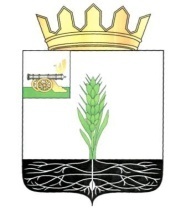 АДМИНИСТРАЦИЯ МУНИЦИПАЛЬНОГО ОБРАЗОВАНИЯ 
«ПОЧИНКОВСКИЙРАЙОН» СМОЛЕНСКОЙОБЛАСТИПО С ТАНОВЛ Е Н И Е О внесении  изменений  в  постанов-ление Администрации муниципаль-ного  образования  «Починковский район»  Смоленской   области от 18.11.2020 года № 183 Администрация муниципального образования «Починковский район»  Смоленской области постановляет:Внести  в  постановление Администрации муниципального  образования  «Починковский район»  Смоленской   области от 18.11.2020 года № 183 «Об утверждении Порядка организации питания обучающихся на 2020-2021 учебный год в муниципальных общеобразовательных организациях муниципального образования «Починковский район» Смоленской области (в редакции  постановления  Администрации муниципального образования «Починковский район» Смоленской области «О внесении изменения в постановление Администрации муниципального образования «Починковский район» Смоленской области от 18.11.2020 года №183» от 20.05.2021 №66-адм) следующие изменения:  продлить срок действия порядка организации питания обучающихся на 2020-2021 учебный год в муниципальных общеобразовательных организациях муниципального образования «Починковский район» Смоленской области до 31.05.2022 года;2) в пункте 2.3 Порядка слова «63 рубля 07 копеек» заменить словами «66 рублей 45 копеек»;3) пункт 4.1. в разделе 4 Порядка изложить в следующей редакции: «4.1. Руководитель общеобразовательной организации, на основании постановления Администрации Смоленской области от 20.08.2021 № 556 «О дополнительной мере социальной поддержки учащихся 5 – 11-х классов областных государственных общеобразовательных организаций, муниципальных общеобразовательных организаций из малоимущих семей в виде обеспечения бесплатными горячими завтраками на 2021/22  учебный год» и реестра, представленного Отделом социальной защиты населения в Починковском районе, издает приказ, утверждающий список обучающихся, в отношении которых принято решение об обеспечении бесплатным питанием».Глава муниципального образования«Починковский район» Смоленской области                                         А.В. Голубот19.05.2022№0078-адм